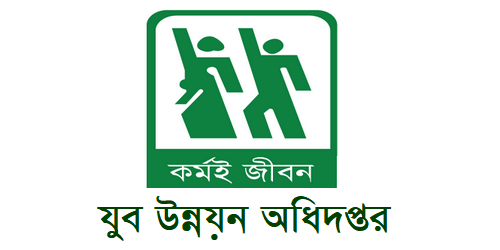 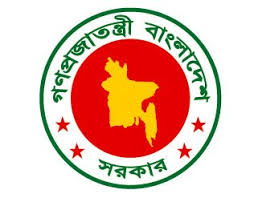   গণপ্রজাতন্ত্রী বাংলাদেশ সরকার  যুব উন্নয়ন অধিদপ্তর  উপজেলা যুব উন্নয়ন কর্মকর্তার কার্যালয়  বাগমারা, রাজশাহীWebsite: www.youth.bagmara.rajshahi.gov.bdE-mail: bagmara@dyd.gov.bdFacebook: Dyd Bagmara Rajshahiনাগরিক সেবাঃ                                                                                                                      অভ্যন্তরীন সেবাঃ                     আমাদের প্রতিশ্রুতি (Commitments):	আমাদের প্রত্যাশা (Expectations):যুব উন্নয়ন অধিদপ্তরের Website : যুব উন্নয়ন অধিদপ্তরের একটি সমৃদ্ধ ও নিয়মিত হালনাগাদকৃত রয়েছে।                   Website: www.dyd.gov.bd                                 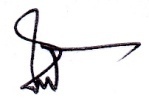 (মোঃ জাহাঙ্গীর আলম চৌধুরী)                                               উপজেলা যুব উন্নয়ন কর্মকর্তা                                               যুব উন্নয়ন অধিদপ্তর                                               বাগমারা, রাজশাহী। 